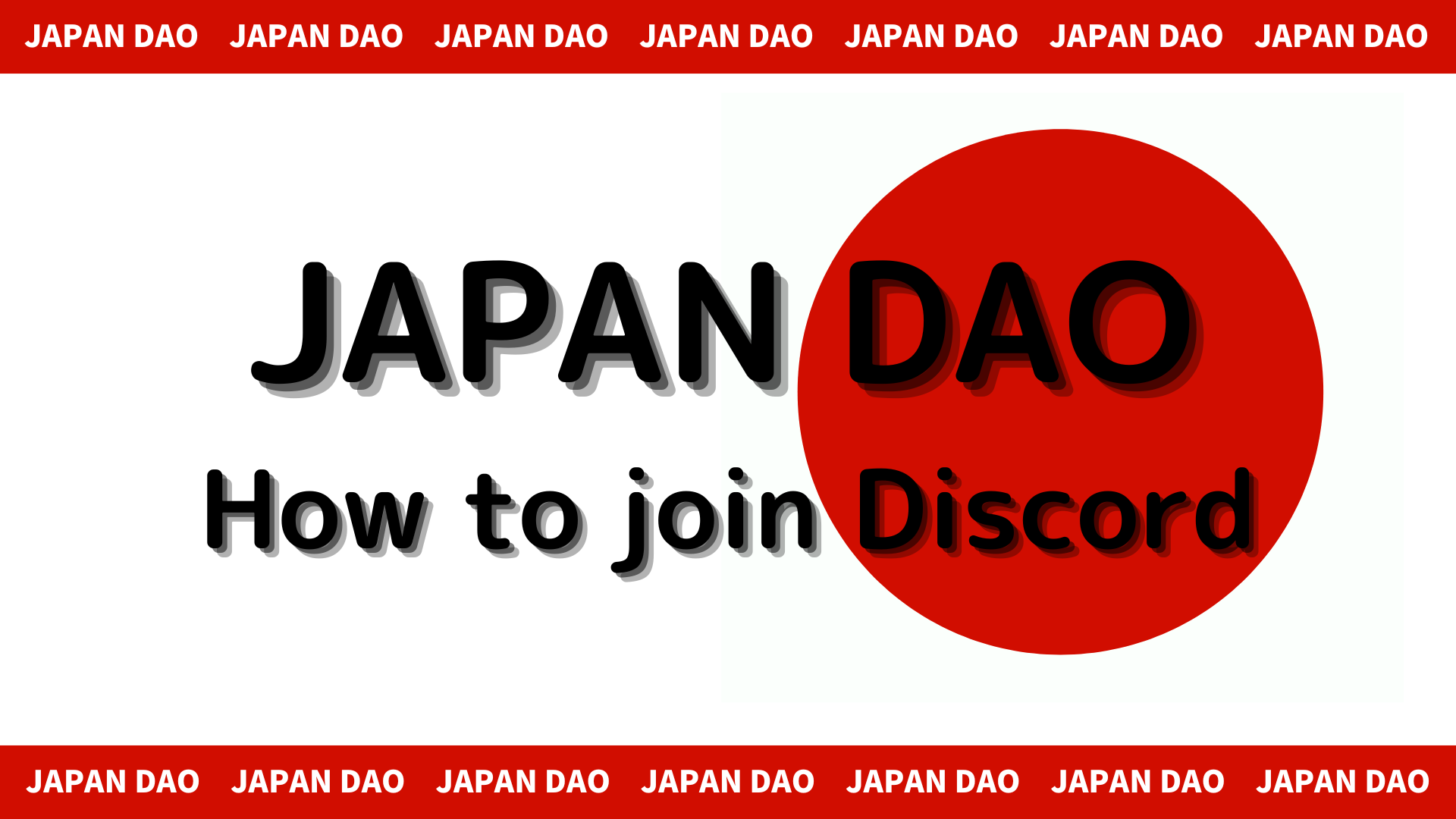 Cara Berpartisipasi dalam Komunitas Jepang DAO (Cara Berpartisipasi dalam Server Perselisihan)Di majalah Smapke ini, kami akan memperkenalkan cara berpartisipasi dalam komunitas Japan DAO!Kami menggunakan alat komunikasi yang disebut "Discord" untuk berkomunikasi dengan pengguna.Sekarang, saya akan menjelaskan prosedur di bawah ini untuk bagaimana berpartisipasi dalam komunitas.Bagaimana berpartisipasi dalam komunitas■ Metode Partisipasi PerselisihanAda dua pola cara berpartisipasi dalam perselisihan.Pola 1: Tempel tautan undangan dan berpartisipasiPola 2: Berpartisipasi dari akun resmiPola 1: Prosedur Partisipasi Perselisihan (Undangan Tautan Tempel)1. Buka Aplikasi Perselisihan2. Lanjutkan untuk membuat server dengan tombol " +" di kiri atas layar3. Ketuk "Berpartisipasi di Server" di bagian bawah layar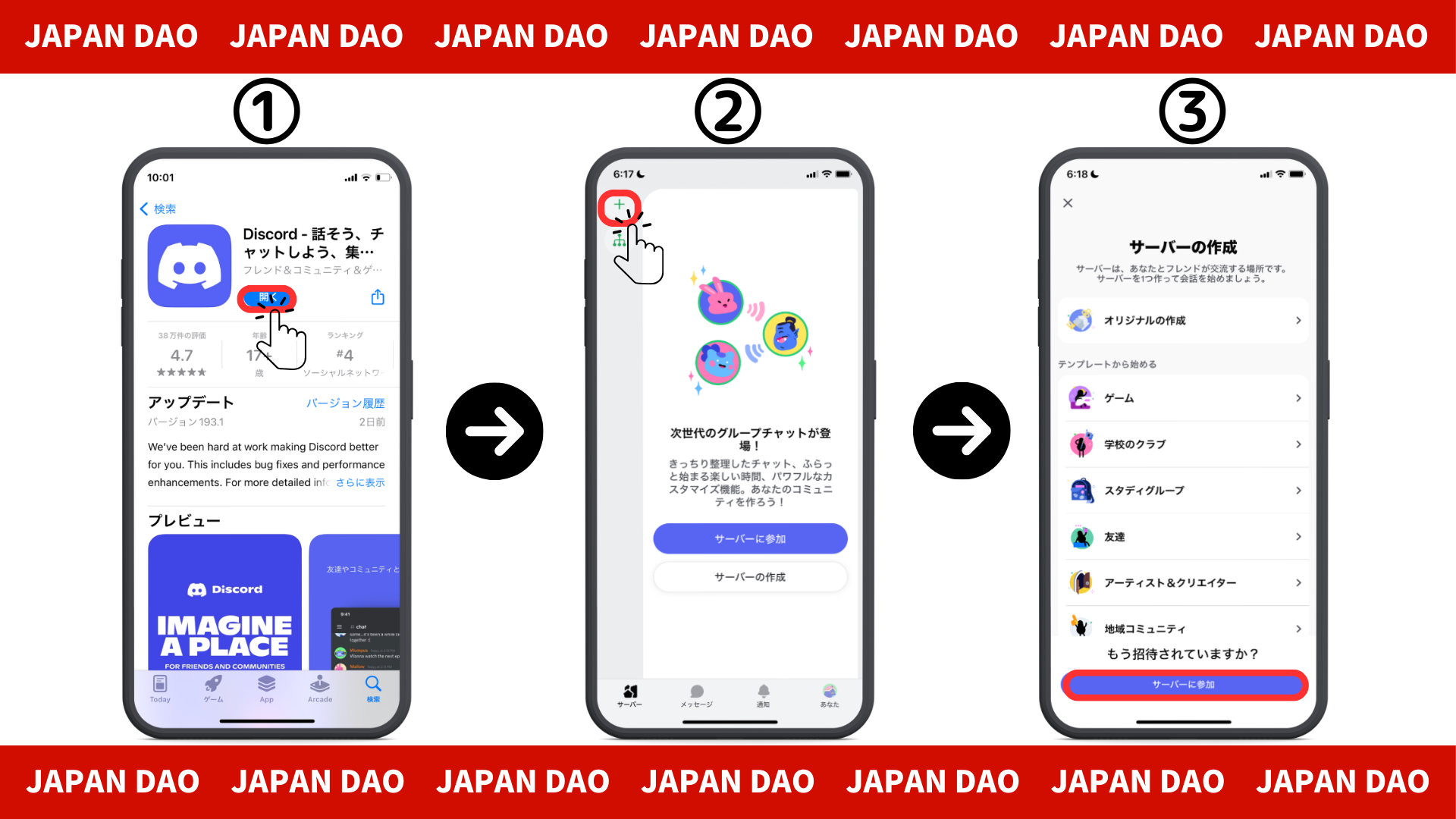 4. Tempel URL server komunitas ke tautan undanganHarap salin dan tempel URL dari server DAO Jepanghttps://discord.com/invite/japandao5. Ketuk "Undangan"6. Pendaftaran lengkap di server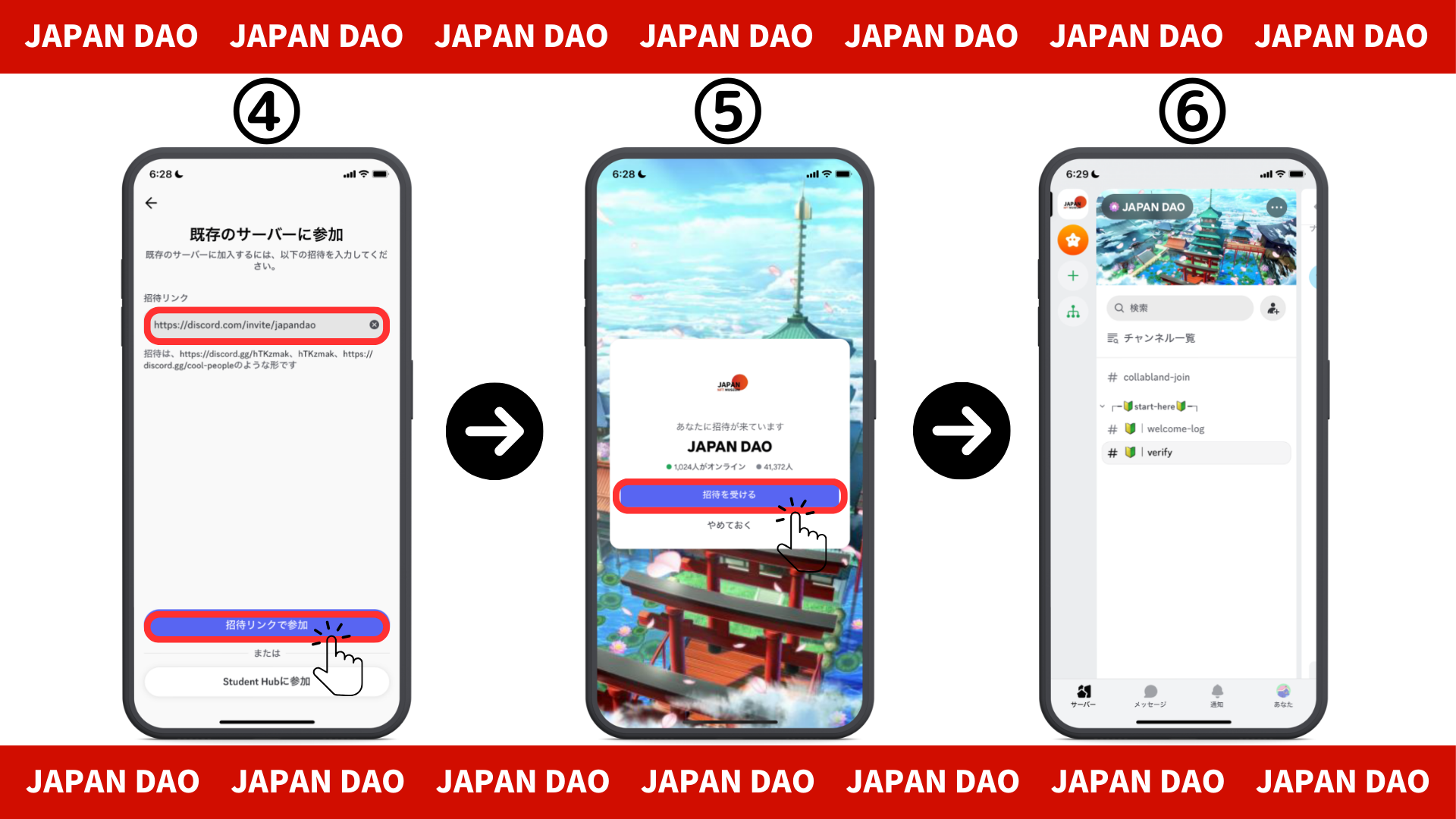 Pola 2: Prosedur Partisipasi Perselisihan (dari Akun Resmi X)Akun Resmi Jepang DAO: https: //twitter.com/japannftmuseum1. Ketuk tautan perselisihan dari akun resmi X2. Ketuk "Undangan"3. Lengkapi pendaftaran di server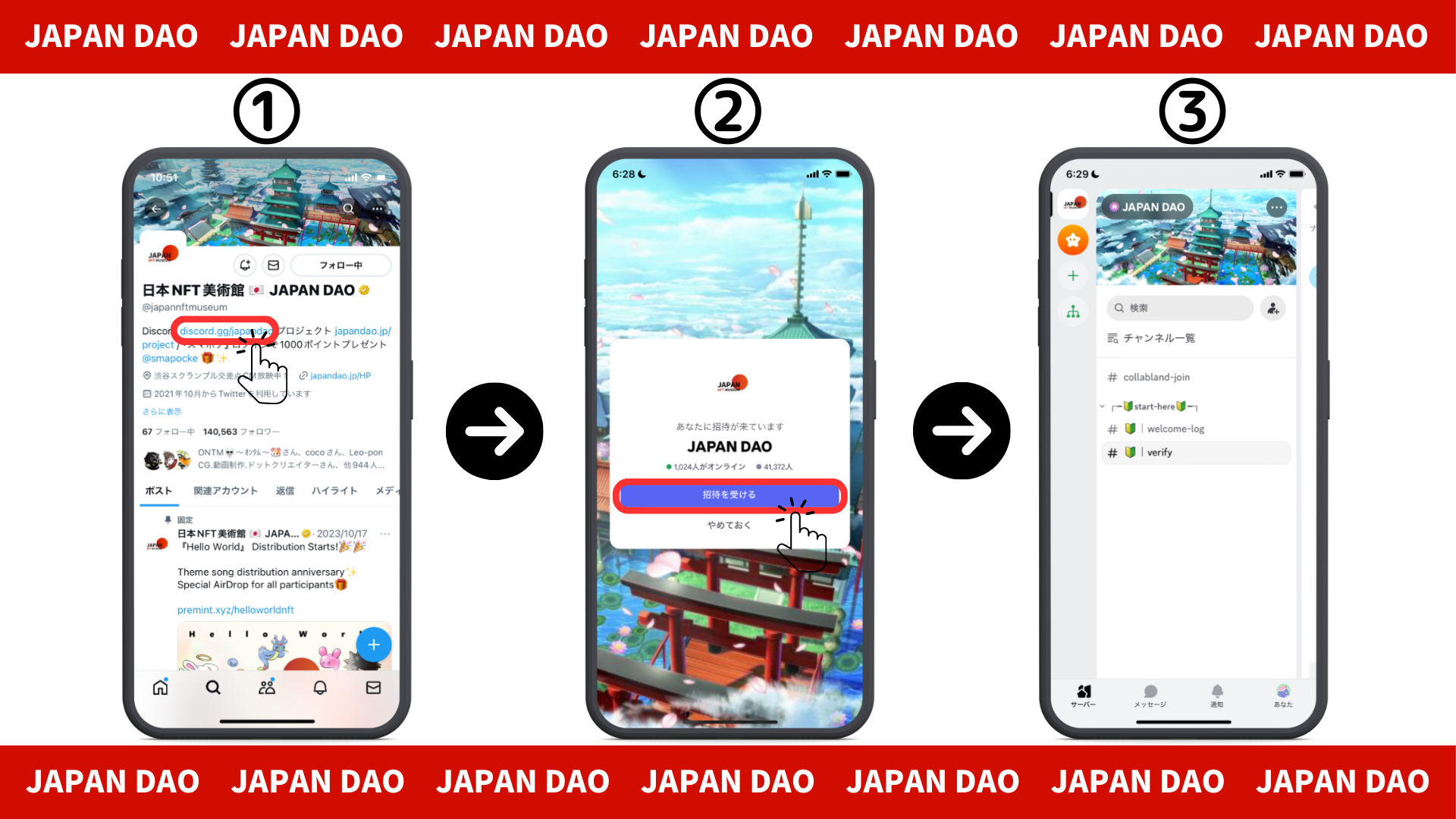 ■ Tentang Pengaturan Awal (Otentikasi, Pengaturan Gulungan)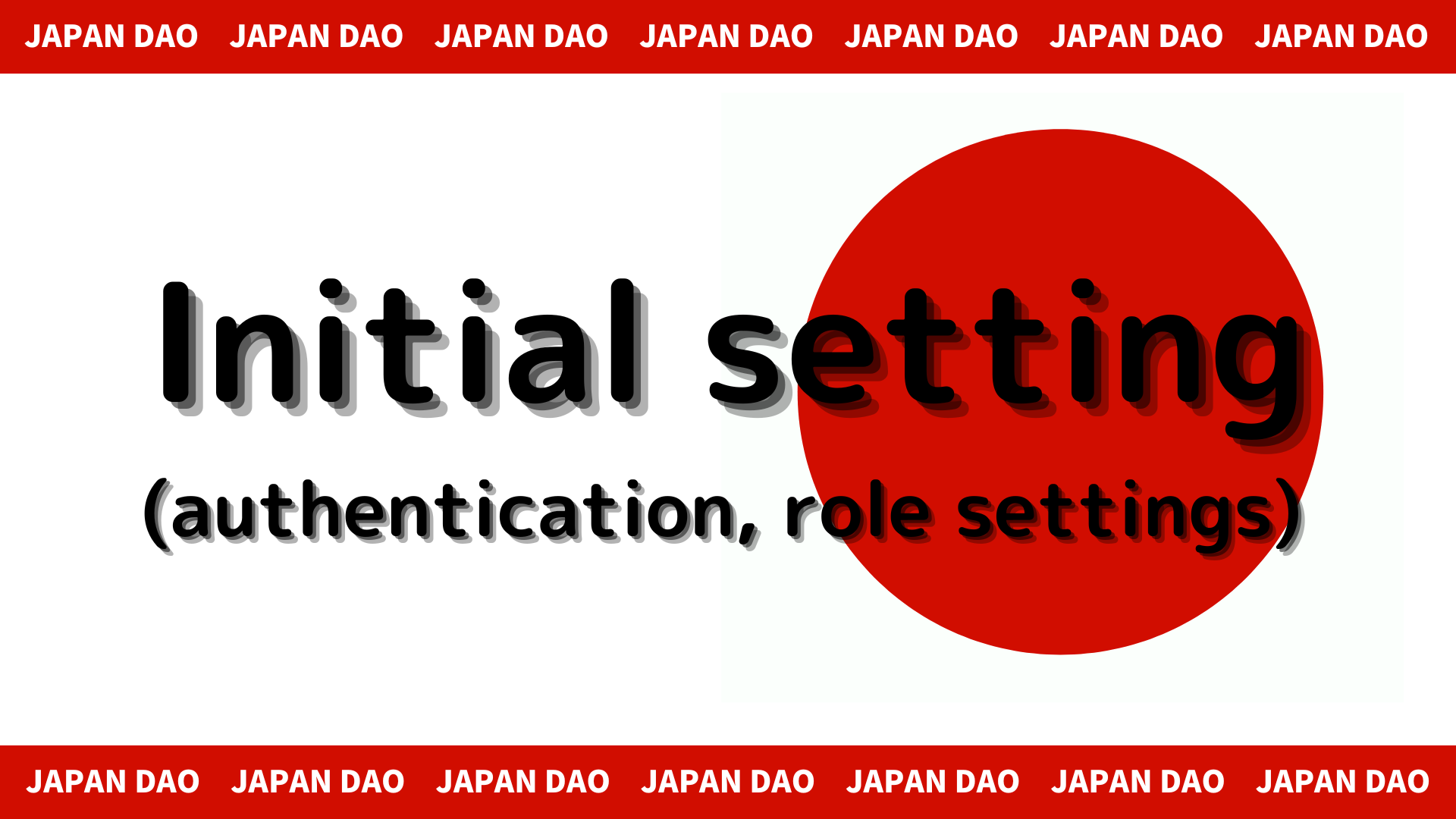 1. Ketuk " # 🔰 | Verifikasi"2. Gulir ke bagian bawah layar3. Periksa aturan server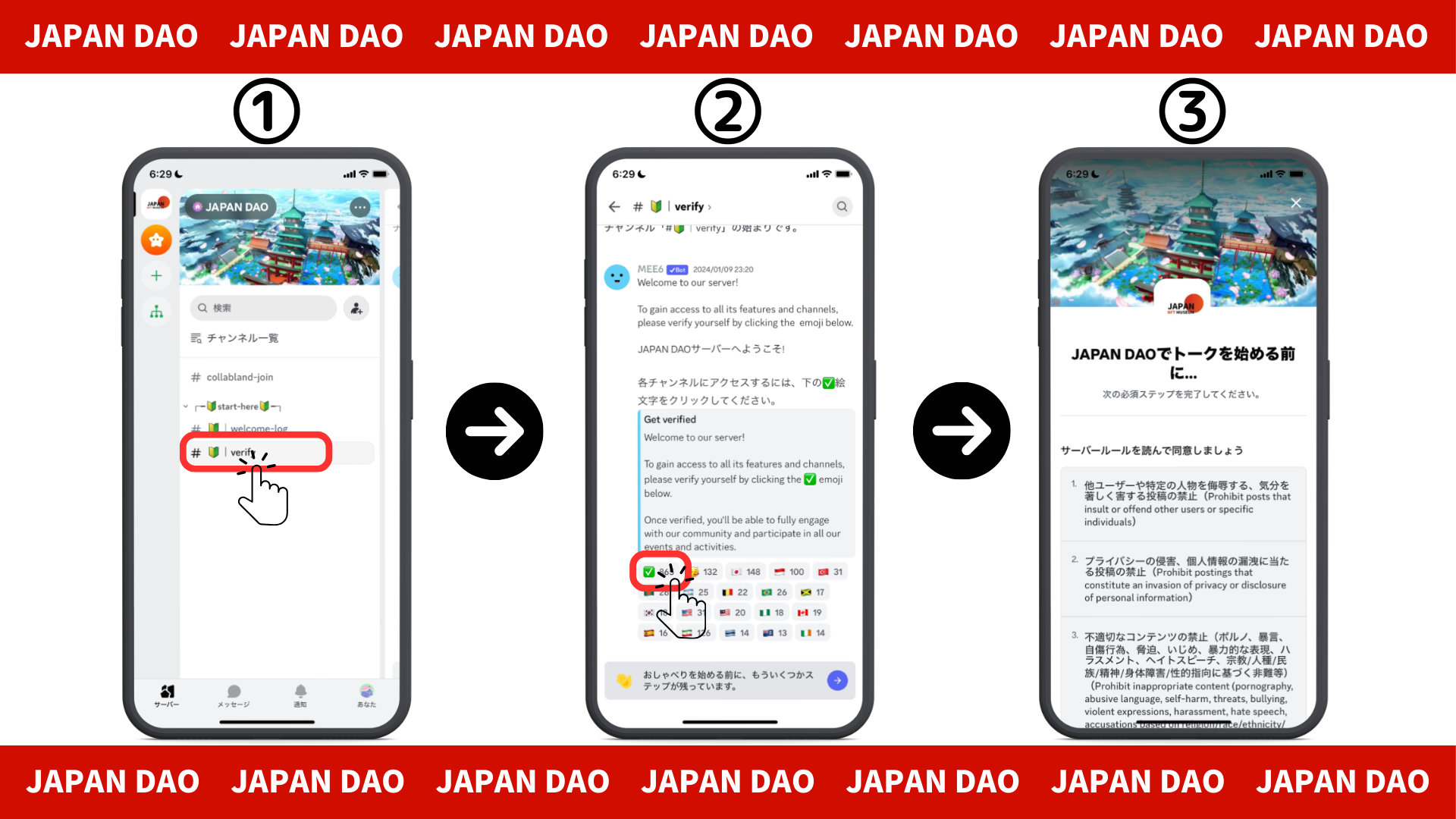 4. Baca aturannya, periksa untuk menyetujui hal ini, dan ketuk lengkap5. Ketuk " # 🔰 | set-role"6. Klik Emotikon "🌟" (Jepang Dao Friends Roll)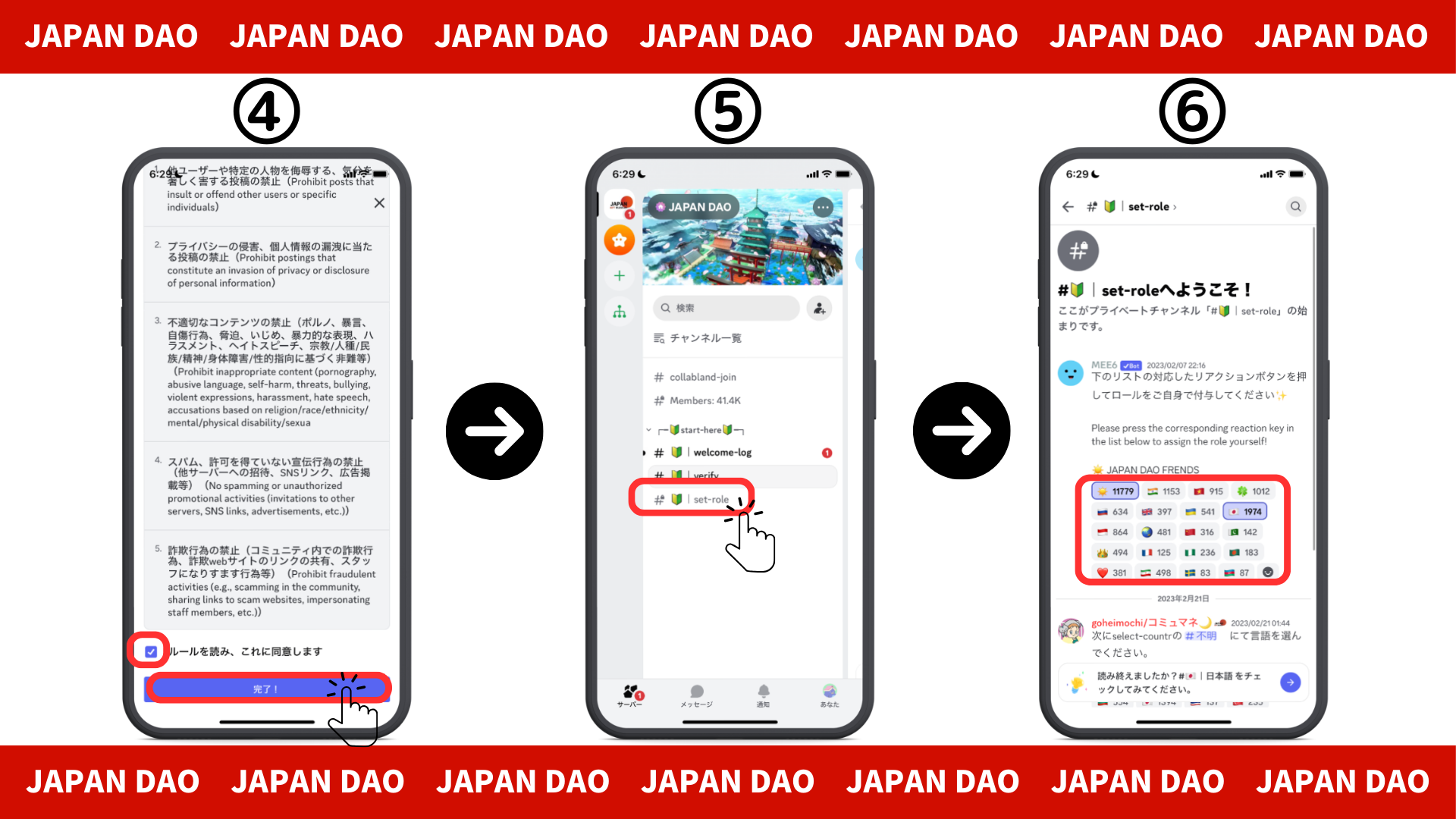 ■ Kirim pesan1. Ketuk Saluran Bahasa Anda2. Ketuk Ikon Emoji3. Ketuk Stempel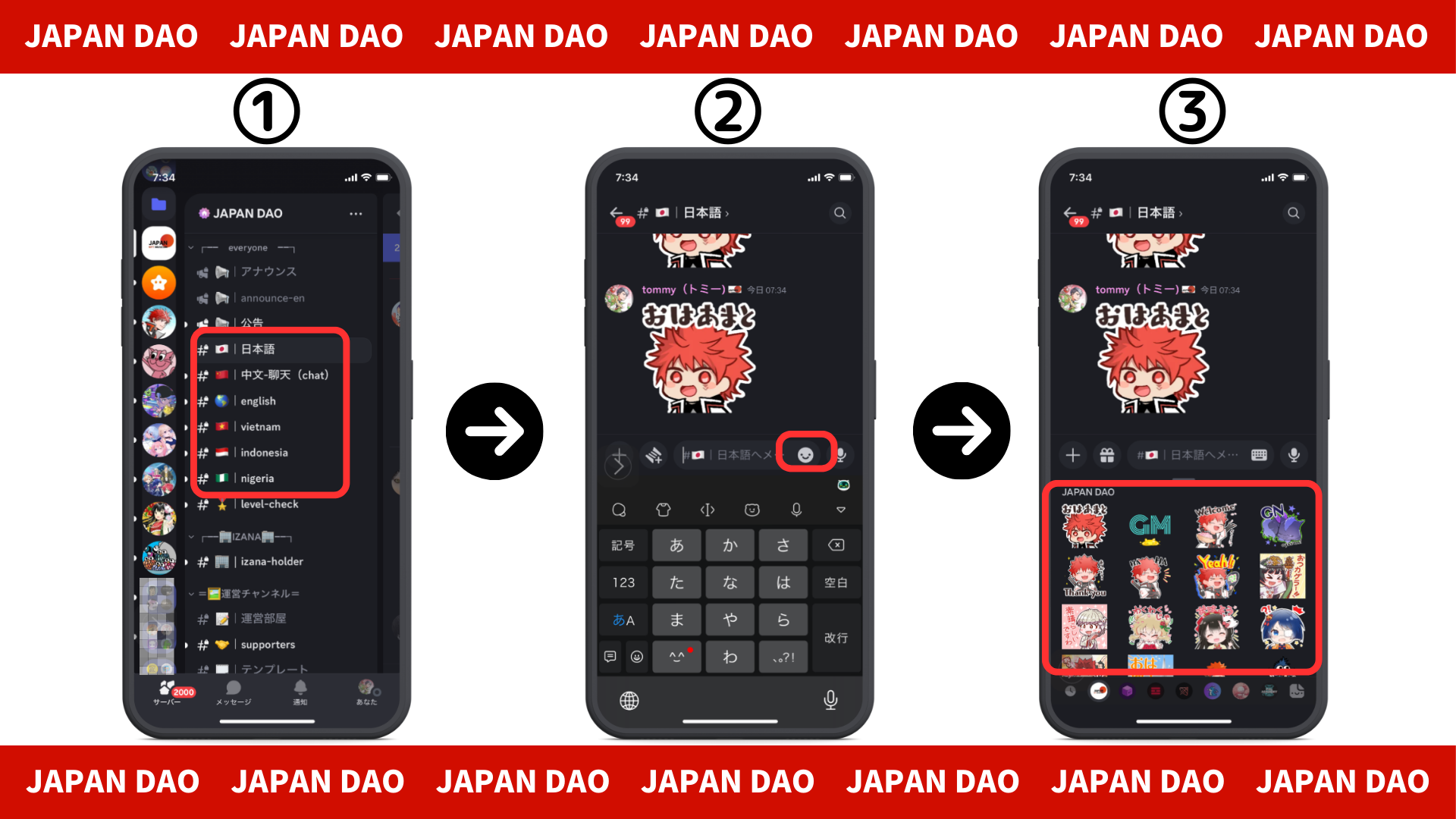 ringkasanApakah Anda bergabung dengan komunitas?Jika Anda memiliki perangko atau pertanyaan di setiap saluran bahasa, jangan ragu untuk melakukannya.Anggota akan menanggapi, jadi silakan bergabung dengan kami lebih banyak dan lebih banyak lagi!LaiJapan DAO akan terus memberikan informasi baru kepada pengguna sesegera mungkin.Jika Anda tertarik dengan Japan DAO, silakan ikuti akun X resmi dengan "Japan Dao Magazine".Akun X Resmi: https: //twitter.com/japannftmuseumPerselisihan Resmi: https://discord.com/invite/japandaoKomentar Direktur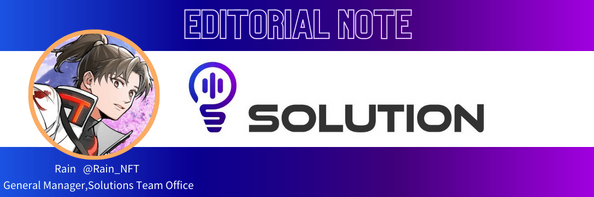 Jepang Dao memiliki misi yang luar biasa untuk menghidupkan kembali Jepang dengan NFT!Budaya manga dan anime yang dibanggakan Jepang di Olimpiade Tokyo kompatibel dengan NFT, dan itu hanya ide yang baik untuk memegang NFT pencipta dan proyek yang dicintai.Dan dengan DAO, efek sinergis memiliki penyebaran dan jumlah panas, dan kegembiraan dunia!Dengan segala cara, mari kita sadari kebangkitan Jepang dengan Japan Dao!